ДОГОВОР ОБ ОБРАЗОВАНИИ № ______между муниципальным бюджетным дошкольным  образовательным учреждением города Ростова-на-Дону  «Детский сад № 275 »и родителями (законными представителями)несовершеннолетнего воспитанникагород Ростов-на-Дону	«____»_____________20____ г.Муниципальное бюджетное дошкольное образовательное учреждение города Ростова-на-Дону «Детский сад № 275» (далее – МБДОУ №275), на основании лицензии на осуществление образовательной деятельности серия 61 ЛО1 №0003226 регистрационный №5580 от 27.08.2015г., срок действия – бессрочно, выданной Региональной службой по надзору и контролю в сфере образования Ростовской области, в лице  заведующего Овеян Ларисы Владимировны,  действующего на основании Закона РФ «Об образовании в Российской Федерации», Устава МБДОУ № 275 (далее – «Исполнитель»), с одной стороны,  и родители - мать, отец (законные представители) ребенка с другой стороны Мать______________________________________________________________________________________            (фамилия, имя, отчество (при наличии) и статус законных  представителей ребенка полностью)Отец______________________________________________________________________________________             (фамилия, имя, отчество (при наличии) и статус законных  представителей ребенка полностью)(далее - «Заказчик»), действующих  в интересах несовершеннолетнего________________________________________________________________________   ___________________________________________________________________________________________(фамилия, имя, отчество (при наличии), дата рождения ребенка)проживающего по адресу:_______________________________________________________________________________________________________________________________________________________________(адрес места жительства ребенка с указанием индекса)именуемого в дальнейшем «Воспитанник», совместно именуемые «Стороны», заключили настоящий Договор о нижеследующем1. Предмет договора1.1.Предметом Договора являются оказание МБДОУ Воспитаннику образовательных услуг в рамках реализации основной образовательной программы дошкольного образования (далее - образовательная программа) в соответствии с федеральным государственным образовательным стандартом дошкольного образования (далее – ФГОС дошкольного образования), содержание Воспитанника в МБДОУ, присмотр и уход за Воспитанником в соответствии  с законодательством РФ.1.2.Форма обучения - очная.1.3.Наименование образовательной программы - основная образовательная программа дошкольного образования муниципального бюджетного дошкольного образовательного учреждения города Ростова-на-Дону «Детский сад №275», разработанная им самостоятельно на основе ФГОС дошкольного образования и примерной общеобразовательной программы дошкольного образования «От рождения до школы» под редакцией Н. Е. Вераксы, Т. С.  Комаровой, М. А. Васильевой.1.4.Срок освоения образовательной программы (продолжительность обучения) на момент подписания настоящего Договора составляет ____________календарных лет (года). Освоение образовательной программы не сопровождается проведением промежуточной и итоговой аттестации.1.5. Режим пребывания Воспитанника в дошкольной образовательной организации:режим полного дня - 12 часов, с 7.00 до 19.00; 5 дней в неделю и календарным временем посещения - круглогодично; суббота, воскресенье и праздничные дни - нерабочие (выходные), установлены трудовым законодательством Российской Федерации.1.6.Воспитанник зачисляется в группу № _____________ (общеразвивающей, компенсирующей) направленности на основании направления МКУ «Отдел образования Октябрьского района города Ростова-на-Дону» от____________№_________, по личному заявлению родителей (законных представителей) ребенка, документов, удостоверяющих личность одного из родителей (законных представителей) ребенка, свидетельства о рождении ребенка, свидетельства о регистрации ребенка по месту жительства или по месту пребывания, медицинского заключения.2. Взаимодействие Сторон2. 1.  Исполнитель вправе:2.1.1. Самостоятельно осуществлять образовательную деятельность. 2.1.2. Зачислить ребенка в число воспитанников МБДОУ №275 на основании направления МКУ ОО Октябрьского района, заявления родителей (законных представителей) ребенка и документов, удостоверяющих личность одного из родителей (законных представителей) ребенка, свидетельства о рождении ребенка, свидетельства о регистрации ребенка по месту жительства или по месту пребывания, медицинского заключения.  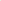 2.1.3.В целях индивидуализации образования по согласованию с Заказчиком осуществлять педагогическую диагностику (оценку индивидуального развития ребенка).2.1.4. Вносить предложения по совершенствованию воспитания ребёнка в семье.2.1.5. Устанавливать график посещения Воспитанником образовательной организации:режим полного дня - 12 часов, с 7.00 до 19.00; 5 дней в неделю и календарным временем посещения - круглогодично; суббота, воскресенье и праздничные дни - нерабочие (выходные), установлены трудовым законодательством Российской Федерации.2.1.6. Информировать органы опеки и попечительства о жестоком обращении родителей с детьми, непосредственной угрозе жизни и здоровью ребёнка;2.1.7. Не передавать Воспитанника родителям (законным представителям), если те находятся в состоянии алкогольного, токсического или наркотического опьянения (по внешним, видимым признакам) и лицам, не достигшим 18-ти летнего возраста.2.1.8. При наличии медицинских показаний у Воспитанника (наличие катаральных явлений, явлений интоксикации, повышение температуры):-при выявлении показаний во время утреннего приема не принимать Воспитанника;-при выявлении показаний в течение дня изолировать от здоровых Воспитанников (временно разместить в помещениях медицинского блока до прихода родителей (законных представителей) или госпитализировать в лечебно-профилактическую организацию) с информированием родителей (законных представителей) Воспитанника. 2.1.9. Временно переводить Воспитанника в другую группу в случае необходимости (ремонтные работы, сокращение количества детей в летний период и др.).2.1.10.Предоставлять Воспитаннику дополнительные образовательные услуги (за рамками образовательной деятельности) в соответствии с Договором на оказание платных дополнительных образовательных услуг. 2.2. Заказчик вправе:2.2.1. Знакомиться с Уставом МБДОУ №275, с лицензией на осуществление образовательной деятельности, с образовательными программами и другими документами, регламентирующими организацию и осуществление образовательной деятельности, права и обязанности Исполнителя, Заказчика и Воспитанника.2.2.2. Участвовать в образовательной деятельности дошкольной образовательной организации, в том числе, в формировании образовательной программы.2.2.3. Принимать участие в организации и проведении совместных мероприятий с детьми в дошкольной образовательной организации (утренники, развлечения, физкультурные праздники, досуги, дни здоровья и пр.).2.2.4. Принимать участие в деятельности коллегиальных органов управления, предусмотренных Уставом дошкольной образовательной организации.2.2.5. Выбирать виды дополнительных образовательных услуг, в том числе, оказываемых Исполнителем Воспитаннику за рамками образовательной деятельности на возмездной основе. Получать платные дополнительные образовательные услуги, оказываемые дошкольной образовательной организацией в соответствии с Договором об оказании платных дополнительных образовательных услуг. 2.2.6. Вносить предложения по улучшению работы с детьми в рамках реализации основной общеобразовательной программы дошкольного образования и по организации дополнительных образовательных услуг в дошкольной образовательной организации.2.2.7. Инициировать создание совместных с Исполнителем образовательных проектов. Оказывать Исполнителю посильную помощь в реализации уставных задач.2.2.8. Заслушивать отчёты заведующего МБДОУ №275 и педагогов о работе с детьми в группе.2.2.9. Защищать права и интересы своего ребенка.2.2.10.Получать от Исполнителя информацию:-по вопросам организации и обеспечения надлежащего исполнения услуг, предусмотренных разделом 1 настоящего Договора;-о поведении, эмоциональном состоянии Воспитанника во время его пребывания в дошкольной образовательной организации, его развитии и способностях, отношении к образовательной деятельности;-о всех видах планируемых диагностических обследований Воспитанника (психологических, психолого -  педагогических), выражать согласие или несогласие на проведение таких обследований или участие в таких обследованиях, получать информацию о результатах проведенных обследований Воспитанника, высказывать свое мнение относительно предлагаемых условий для организации обучения и воспитания Воспитанника.2.2.11.Получать компенсацию  части родительской платы за уход и присмотр за Воспитанником в  установленном законодательством порядке.2.2.12.Находиться вместе с Воспитанником в период его адаптации в зависимости от степени адаптации  в течение 1-3 дней по рекомендациям педагога-психолога и воспитателей (Заказчик согласовывает время с Исполнителем). 2.3. Исполнитель обязан:2.3.1. Обеспечить Заказчику доступ к информации для ознакомления с Уставом МБДОУ №275, с лицензией на осуществление образовательной деятельности, с образовательными программами и другими документами, регламентирующими организацию и осуществление образовательной деятельности, права и обязанности Исполнителя, Заказчика и Воспитанника 2.3.2. Обеспечить надлежащее предоставление услуг, предусмотренных разделом 1 настоящего договора, в полном объеме в соответствии с федеральным государственным образовательным стандартом, образовательной программой (частью образовательной программы) и условиями настоящего Договора.2.3.3. Довести до Заказчика информацию, содержащую сведения о предоставлении платных образовательных услуг в порядке и объеме, которые предусмотрены Законом Российской Федерации от 7 февраля 1992 г. № 2300-1 "О защите прав потребителей" и Федеральным законом от 29 декабря 2012 г. № 273-ФЗ "Об образовании в Российской Федерации".2.3.4. Обеспечивать охрану жизни и укрепление физического и психического здоровья Воспитанника, его интеллектуальное, физическое и личностное развитие, развитие его творческих способностей и интересов.2.3.5. При оказании услуг, предусмотренных настоящим   Договором, учитывать индивидуальные потребности Воспитанника, связанные    с его жизненной ситуацией и состоянием здоровья, определяющие особые   условия получения   им   образования, возможности   освоения      Воспитанником образовательной программы на разных этапах ее реализации.2.3.6. При оказании услуг, предусмотренных настоящим   Договором, проявлять уважение к личности Воспитанника, оберегать его от всех   форм физического и психологического насилия, обеспечить условия   укрепления нравственного, физического и психологического здоровья, эмоционального благополучия Воспитанника с учетом его индивидуальных особенностей.2.3.7. Создавать безопасные условия обучения, воспитания, присмотра и ухода за Воспитанником, его содержания в МБДОУ №275 в соответствии с установленными нормами, обеспечивающими его    жизнь и здоровье.2.3.8. Обучать Воспитанника по Образовательной программе МБДОУ №275, предусмотренной п.1.3. настоящего Договора, в соответствии с ФГОС дошкольного образования, при максимально допустимом объёме образовательной нагрузки в соответствии с санитарно-эпидемиологическими правилами и нормативами СанПиН 2.4.1.3049-13.2.3.9. Обеспечить реализацию образовательной программы   средствами обучения и воспитания, необходимыми для организации     учебной деятельности   и   создания   развивающей      предметно-пространственной среды.2.3.10. Обеспечить Воспитанника необходимым пятиразовым сбалансированным питанием, необходимым для нормального роста и развития: завтрак: 8.30-8.50; второй завтрак: 10.30-11.00 (сок или фрукты); обед:12.00-12.30, полдник: 15.30. -15.45; ужин: 18.30-18.45.2.3.11. Переводить Воспитанника в следующую возрастную группу в период с августа по сентябрь текущего года.2.3.12. Уведомить Заказчика в течение 2-х недель о нецелесообразности оказания Воспитаннику образовательной услуги в объеме, предусмотренном разделом 1 настоящего Договора, вследствие его индивидуальных особенностей, делающих невозможным или педагогически нецелесообразным оказание данной услуги.2.3.13.Обеспечить соблюдение требований Федерального закона от   27 июля 2006 г.  N 152-ФЗ «О персональных данных в части   сбора, хранения и обработки персональных данных Заказчика и Воспитанника.2.3.14. Сохранять место за Воспитанником при непосещении ребенком МБДОУ №275 по уважительной причине:-болезнь Воспитанника на период, подтвержденный документами медицинских учреждений;-санаторно-курортное лечение Воспитанника на период, указанный в заявлении одного из родителей (законных представителей) и подтвержденный копией путевки;-отпуск или временное отсутствие родителей (законных представителей) по уважительной причине (командировка, дополнительный отпуск, отпуск без сохранения заработной платы и иное) на срок, указанный в заявлении родителя (законного представителя);-отсутствие Воспитанника в МБДОУ №275 в летний период на срок не более 75 дней на основании заявления одного из родителей (законных представителей);-период закрытия МБДОУ №275 в связи с карантином, проведением ремонтных и (или) аварийных работ.2.3.15. Обеспечивать сохранность имущества Воспитанника (обувь, одежда).2.3.16. Назначать и выплачивать компенсацию родительской платы за присмотр и уход за детьми в дошкольной образовательной организации, реализующей образовательную программу дошкольного образования в размере:-на первого ребенка-20 процентов внесенной родителем родительской платы;- на второго ребенка- 50 процентов;- на третьего ребенка и последующих детей -70 процентов.2.3.17. Соблюдать условия настоящего договора.2.4.Заказчик обязан:2.4.1. Соблюдать требования учредительных документов Исполнителя: Устава, Правил внутреннего распорядка для воспитанников и родителей (законных представителе) воспитанников и иных локальных нормативных актов, общепринятых норм поведения, в том числе, проявлять уважение к педагогическим, административным работникам, техническому персоналу Исполнителя, а также медицинскому персоналу, осуществляющему медицинское обслуживание Воспитанника. Не допускать физического и психического насилия, оскорбительных заявлений относительно своего ребёнка, других детей и их родителей.2.4.2.Своевременно вносить плату за присмотр и уход за ребенком в дошкольной образовательной организации в сроки до 10-го числа каждого месяца, следующего за отчётным в размере стоимости одного дня в соответствии с Постановлением Администрации города Ростова-на-Дону № 604 от 15 июля 2015г. « Об утверждении размера платы, взимаемой с родителей (законных представителей) за присмотр уход за детьми, осваивающими образовательные программы дошкольного образования в муниципальных образовательных учреждениях города Ростова-на-Дону и признании утратившими силу отдельных правовых актов Администрации города Ростова-на-Дону»: для детей, в возрасте до трех лет в сумме 47,15 руб., для детей, в возрасте от трех до семи лет, в сумме 56,67 руб., за один день его фактического пребывания (руб./день) путем перечисления денежных средств на счет Исполнителя в Сбербанке России г. Ростова-на-Дону. Родительская плата за присмотр и уход за детьми не взимается при непосещении Воспитанником МБДОУ №275 по уважительной причине, которые указаны в п. 2.3.14. настоящего Договора. 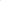 2.4.3. При поступлении Воспитанника в дошкольную образовательную организацию и в период действия настоящего Договора своевременно представлять Исполнителю все необходимые документы, предусмотренные Уставом МБДОУ №275. При истечении срока действия регистрации Воспитанника по месту жительства или по месту пребывания, представлять документ о продлении регистрации.2.4.4. Незамедлительно сообщать Исполнителю об изменении контактного телефона и места жительства (в 3-х дневный срок).2.4.5.Обеспечить посещение Воспитанником дошкольной образовательной организации согласно Правилам внутреннего распорядка для воспитанников и родителей (законных представителей) воспитанников, ежедневно лично передавать и забирать Воспитанника у воспитателя, в исключительном случае оформить право приводить и забирать Воспитанника  из образовательной организации доверенным  лицам (при достижении 18 лет) путем  подачи заявления на имя руководителя дошкольной образовательной организации с приложением копий паспортов доверенных лиц. Исключить приход за Воспитанником в дошкольное образовательное учреждение в состоянии алкогольного, токсического или наркотического опьянения.2.4.6. Приводить Воспитанника в опрятном виде, со сменной одеждой, обувью, без признаков болезни и недомогания, прием детей в МБДОУ № 275 до 8.30 часов.2.4.7. Своевременно информировать   Исполнителя   о   предстоящем     отсутствии Воспитанника в образовательной организации или его болезни. В случае заболевания   Воспитанника, подтвержденного заключением медицинской организации либо выявленного медицинским   работником Исполнителя, принять меры по восстановлению его здоровья и не   допускать посещения образовательной организации Воспитанником в период заболевания.2.4.8. Предоставлять справку после перенесенного    заболевания, а также отсутствия ребенка более 5 календарных дней (за   исключением выходных и праздничных дней), с указанием диагноза, длительности заболевания, сведений об отсутствии контакта с инфекционными больными.2.4.9. Взаимодействовать с Исполнителем по вопросам образования Воспитанника, принимать непосредственное участие в образовательной деятельности, выполнять рекомендации администрации, педагогов, медицинских работников, специалистов дошкольной образовательной организации, касающиеся развития, воспитания и обучения Воспитанника. 2.4.10. Представлять письменное заявление о сохранении места в дошкольной образовательной организации на время отсутствия Воспитанника по причинам санаторно-курортного лечения, карантина, отпуска, командировки, а также в летний период, в иных случаях по согласованию с Исполнителем. 2.4.11. Бережно относиться к имуществу Исполнителя, возмещать ущерб, причиненный Воспитанником имуществу Исполнителя, в соответствии с законодательством Российской Федерации. 2.4.12. Соблюдать условия настоящего договора.3.Размер, сроки и порядок оплаты за присмотр и уход за Воспитанником3.1. Размер и порядок оплаты за присмотр и уход за ребенком, осваивающим образовательные программы дошкольного образования определяется:Постановлением Администрации города Ростова-на-Дону от 15.07.2015 г. № 604 «Об утверждении размера платы, взимаемой с родителей (законных представителей), за присмотр и уход за детьми, осваивающими образовательные программы дошкольного образования в муниципальных образовательных организациях города Ростова-на-Дону и признании утратившими силу отдельных правовых актов Администрации города Ростова-на-Дону».Постановление Администрации города Ростова-на-Дону от 15.04.2015 № 246 «Об утверждении Методики определения размера платы, взимаемой с родителей (законных представителей), за присмотр и уход за детьми, осваивающими образовательные программы дошкольного образования в муниципальных образовательных организациях города Ростова-на-Дону». 3.2. Оплата за содержание ребенка в дошкольной образовательной организации представляет собой плату, взимаемую с родителей (законных представителей) за один день его фактического пребывания (руб./день). И на момент подписания договора   размер    стоимости за содержание ребенка за один день фактического пребывания ребенка в дошкольной образовательной организации составляетдля детей в возрасте до 3-х лет – 47 руб. 15 коп. (сорок семь рублей пятнадцать копеек) за день фактического пребывания Воспитанника;для детей в возрасте от 3-х до 7-ми лет – 56 руб. 67 коп. (пятьдесят шесть рублей шестьдесят семь копеек) за день фактического пребывания Воспитанника;оплата за присмотр и уход за детьми инвалидами, детьми-сиротами, детьми, оставшимися без попечения родителей и детьми с туберкулёзной интоксикацией – не взимается.3.3. Расходы на реализацию образовательной программы дошкольного образования, а также расходы на содержание недвижимого имущества дошкольной образовательной организации в родительскую плату за присмотр и уход за Воспитанником не включаются.3.4.Начисление родительской платы  за присмотр и уход за детьми, осваивающих образовательные программы производится    до 5 числа  каждого текущего месяца следующего за отчетным согласно календарному графику работы дошкольной образовательной организации из расчета фактической оказанной услуги по присмотру и уходу, на основании табеля учёта посещаемости детей за предыдущий месяц, и зависит от количества дней посещения Воспитанником дошкольной образовательной организации, количества пропущенных дней (по уважительным причинам), количества пропущенных дней (без уважительных причин).3.5.Родительская плата за присмотр и уход за Воспитанником осваивающего образовательные программы не взимается при непосещении Воспитанником дошкольной образовательной организации только по уважительной причине. К уважительным причинам относится:болезнь ребенка на период, подтвержденный документами медицинских учреждений;санаторно-курортное лечение ребенка на период, указанный в заявлении одного из родителей (законных представителей) и подтвержденный копией путевки;отпуск или временное отсутствие родителей (законных представителей) по уважительной причине (командировка, дополнительный отпуск, отпуск без сохранения заработной платы и иное) на срок, указанный в заявлении родителя (законного представителя);отсутствие ребенка в муниципальной образовательной организации в летний период на срок не более 75 дней на основании заявления одного из родителей (законных представителей);период закрытия муниципальной образовательной организации в связи с карантином, проведением ремонтных и (или) аварийных работ.3.6. Родительская плата за присмотр и уход за Воспитанником, вносится Заказчиком до 10-го числа каждого месяца, следующего за отчётным. 3.7. Родительская плата производится Заказчиком путём внесения денежных средств на расчетный счёт Исполнителя только в отделениях Сбербанка России, в безналичном порядке.3.8. Заказчик по требованию сотрудников дошкольной образовательной организации предоставляет оплаченную квитанцию для сверки с бухгалтером.3.9. Внесенная родительская плата за дни непосещения Воспитанником дошкольной образовательной организации засчитывается при оплате за следующий месяц или подлежит возврату. Возврат родительской платы осуществляется по письменному заявлению одного из родителей (законных представителей) на лицевой счет, открытый в кредитной организации.3.10. Оплата за дополнительные платные образовательные услуги  определяется и производится на основании заключения Договора об оказании  платных образовательных услуг.3.11. При изменении размера платы  за содержание ребенка в дошкольной образовательной организации заключается дополнительное соглашение к настоящему Договору.4. Ответственность за неисполнение или ненадлежащее исполнение обязательств по договору.4.1. За неисполнение либо ненадлежащее исполнение обязательств по настоящему договору Исполнитель и Заказчик несут ответственность в соответствии законодательством Российской Федерации.4.2. Окончание срока действия договора не освобождает стороны от ответственности за его нарушение.5. Основания изменения и расторжения Договора.5.1. Условия, на которых заключен настоящий Договор, могут быть изменены либо по соглашению сторон, либо в соответствии с законодательством Российской Федерации5.2. Настоящий Договор может быть расторгнут по соглашению сторон. По инициативе одной из сторон Договор может быть расторгнут по основаниям, предусмотренным действующим законодательством Российской Федерации.5.3.Образовательные отношения прекращаются в связи с отчислением обучающегося из организации, осуществляющей образовательную деятельность:1) в связи с получением образования (завершением обучения);2) досрочно по основаниям, установленным в п.5.4.настоящего договора5.4.Образовательные отношения могут быть прекращены досрочно в следующих случаях:1) по инициативе обучающегося или родителей (законных представителей) несовершеннолетнего обучающегося, в том числе в случае перевода обучающегося для продолжения освоения образовательной программы в другую организацию, осуществляющую образовательную деятельность;2) по обстоятельствам, не зависящим от воли обучающегося или родителей (законных представителей) несовершеннолетнего обучающегося и организации, осуществляющей образовательную деятельность, в том числе в случае ликвидации организации, осуществляющей образовательную деятельность.5.5. Все изменения и дополнения к настоящему Договору должны   быть совершены в письменной форме и подписаны уполномоченными представителями Сторон.6. Заключительные положения.6.1. Сведения, указанные в настоящем Договоре, соответствуют информации, размещенной на официальном сайте Исполнителя в сети «Интернет» на дату заключения Договора.6.2. Стороны по взаимному согласию вправе дополнить настоящий договор иными условиями.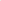 6.3. Настоящий Договор составлен в 2 экземплярах, по одному для каждой из сторон. Все экземпляры имеют одинаковую юридическую силу. 6.4. Стороны обязуются письменно извещать друг друга о смене реквизитов, адресов и иных существенных изменениях.6.5. Ни одна из Сторон не вправе передавать свои права и обязанности по настоящему Договору третьим лицам без письменного согласия другой Стороны.6.6. При выполнении условий настоящего Договора Стороны руководствуются законодательством Российской Федерации.6.7. Все споры и разногласия, которые могут     возникнуть при исполнении условий настоящего Договора, Стороны будут     стремиться разрешать путем переговоров.6.8. Споры, не урегулированные путем переговоров, разрешаются в судебном порядке, установленном законодательством Российской Федерации.7. Действие Договора.7.1. Срок действия Договора с	 пог.8. Адреса и реквизиты сторонИсполнитель:Муниципальное бюджетное дошкольное образовательноеучреждение города Ростова-на-Дону «Детский сад № 275» ИНН 6165060203 адрес: 344064,г. Ростов-на-Дону, ул. 2-й Пятилетки ¾ тел./факс: (863) 244-69-41; 243-73-41   E-mail: оu 275 bk.ruЗаведующий МБДОУ № 275        Заказчики:__________________________________________________                          (Фамилия, имя, отчество) паспорт: серия________№ ________ выдан:________________________________________________________________________________________________________________________________________________(паспортные данные) зарегистрирован: ___________________________________________________________________________________Телефон:__________________________________________________________________________________________                                       (подпись)______________  Л. В. Овеян(подпись)                                                                          ___________________________________________                                                                                                      (Фамилия, имя, отчество)                                                                               паспорт: серия________№ ________                                                                               выдан:____________________________________________                                                                              __________________________________________________                                                                              __________________________________________________                                                                                                     (паспортные данные)                                                                               зарегистрирован: __________________________________                                                                              _________________________________________________                                                                              Телефон:_________________________________________                                                                              _________________________________________________                                                                                                                     (подпись)Отметка о получении 2 экземпляра ЗаказчикомДата________________Подпись________________        _______________________